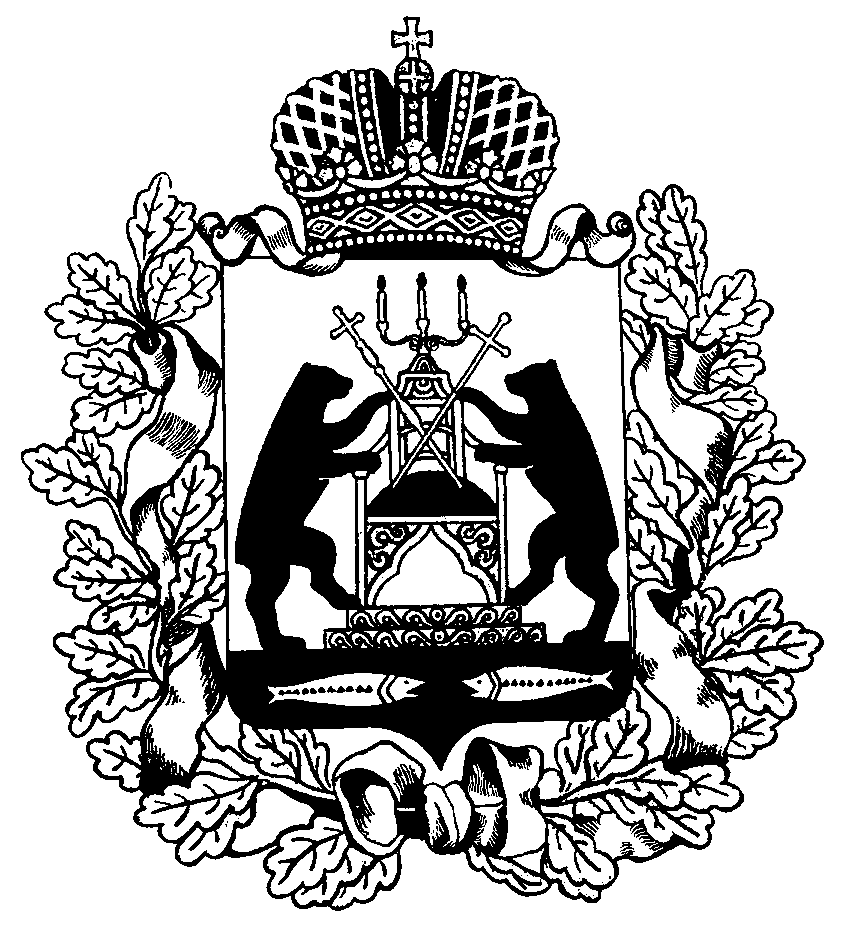 Российская ФедерацияНовгородская областьТерриториальная избирательная комиссияКрестецкого районаПостановлениеО Плане работы Территориальной избирательной комиссии
Крестецкого района на 2020 годТерриториальная избирательная комиссия Крестецкого района ПОСТАНОВЛЯЕТ:1. Утвердить План работы Территориальной избирательной комиссии Крестецкого района на 2020 год (прилагается).2. Предоставить право председателю Территориальной избирательной комиссии Крестецкого района Е.А. Никитиной, в случае необходимости, уточнять сроки выполнения мероприятий с последующим уведомлением об этом членов Территориальной избирательной комиссии Крестецкого района с правом решающего голоса.3. Возложить контроль за выполнением Плана работы Территориальной избирательной комиссии Крестецкого района на 2020 год на председателя Территориальной избирательной комиссии Крестецкого района Е.А. Никитину.4. Направить настоящее постановление в Избирательную комиссию Новгородской области.5. Разместить настоящее постановление на сайте Администрации Крестецкого муниципального района на странице Территориальной избирательной комиссии Крестецкого района в информационно-телекоммуникационной сети «Интернет».План работы 
Территориальной избирательной комиссии Крестецкого района на 2020 годОсновные направления деятельности1.1. Организация подготовки и проведения выборов в органы местного самоуправления Крестецкого района (далее также – в органы местного самоуправления).1.2. Оказание правовой, методической, информационной и организационно-технической помощи участковым избирательным комиссиям, в ходе подготовки и проведения, выборов в органы местного самоуправления Крестецкого района в 2020 году.1.3. Осуществление контроля за соблюдением избирательных прав и права на участие в референдуме граждан Российской Федерации, рассмотрение жалоб (заявлений) на решения и действия (бездействие) избирательных комиссий, комиссий референдума и их должностных лиц.1.4. Осуществление взаимодействия с политическими партиями, их региональными отделениями по вопросам их участия в избирательных кампаниях.1.5. Осуществление взаимодействия с территориальными органами федеральных государственных органов, органами государственной власти Новгородской области и органами местного самоуправления по вопросам оказания содействия избирательным комиссиям в реализации их полномочий по подготовке и проведению выборов и референдумов, обеспечении избирательных прав граждан. 1.6. Осуществление взаимодействия с правоохранительными органами по вопросам обеспечения законности и общественного порядка в период подготовки и проведения выборов и референдумов.1.7. Взаимодействие с Государственным областным автономным учреждение «Многофункциональный центр предоставления государствен- ных и муниципальных услуг».1.8. Взаимодействие с Общественной палатой Новгородской области.1.9. Осуществление взаимодействия с Новгородским отделением ПАО Сбербанк по вопросам, связанным с реализацией полномочий избирательных комиссий.1.10. Обеспечение эксплуатации и использования регионального фрагмента Государственной автоматизированной системы Российской Федерации «Выборы» (далее – ГАС «Выборы») при подготовке и проведении выборов и референдумов. Осуществление мероприятий по обеспечению информационной безопасности ГАС «Выборы».1.11. Реализация Комплекса мер по повышению правовой культуры избирателей, участников референдума, обучению организаторов выборов и референдумов и других участников избирательного и референдумного процессов в Крестецком районе на 2018 - 2020 годы.1.12. Совершенствование практики работы по регистрации (учету) избирателей, участников референдума, составлению, уточнению и использованию списков избирателей, участников референдума, ведению Регистра избирателей, участников референдума. Определение численности избирателей, участников референдума, зарегистрированных на территории Крестецкого района по состоянию на 1 января и 1 июля 2020 года.1.13. Обеспечение применения технологии изготовления протоколов участковых избирательных комиссий об итогах голосования с машиночитаемым кодом и ускоренного ввода данных протоколов участковых избирательных комиссий об итогах голосования в Государственную автоматизированную систему Российской Федерации «Выборы» с использованием машиночитаемого кода, на выборах в органы местного самоуправления в 2020 году.1.14. Организация деятельности учебного кабинета Территориальной избирательной комиссии Крестецкого района по обучению кадров избирательных комиссий и других участников избирательного (референдумного) процесса.1.15. Организация обучения членов участковых избирательных комиссий и резерва состава участковых  комиссий. 1.16. Обеспечение работы по размещению информации на сайте Администрации Крестецкого муниципального района на странице Территориальной избирательной комиссии Крестецкого района в информационно-телекоммуникационной сети «Интернет». 1.17. Осуществление взаимодействия с организациями, осуществляющими выпуск средств массовой информации, в целях обеспечения открытости и гласности деятельности избирательных комиссий, освещения подготовки и проведения выборов. 1.18. Осуществление информационного обеспечения деятельности Территориальной избирательной комиссии Крестецкого района.1.19. Осуществление мероприятий по исполнению бюджетных полномочий Территориальной избирательной комиссии Крестецкого района – главного распорядителя бюджетных средств.1.20. Осуществление контроля за составлением и представлением отчетности об исполнении бюджетов бюджетной системы Российской Федерации участковыми избирательными комиссиями Крестецкого района  – получателями бюджетных средств.1.21. Реализация Плана основных мероприятий по повышению правовой культуры избирателей, участников референдума и обучению организаторов выборов, референдумов в Крестецком районе на 2020 год.1.22. Участие в работе с базовыми территориальными избирательными комиссиями Новгородской области.1.23. Осуществление контроля за поступлением и расходованием средств избирательных фондов кандидатов в период подготовки и проведения выборов в органы местного самоуправления в 2020 году.1.24. Осуществление работы с резервом составов участковых комиссий, в том числе уточнение сведений по лицам, зачисленным в резерв составов участковых комиссий, и организация сбора предложений для дополнительного зачисления в резерв составов участковых комиссий Крестецкого района.1.25. Осуществление закупок товаров, работ, услуг для обеспечения подготовки и проведения местных выборов, а также нужд Территориальной  избирательной комиссии Крестецкого района.1.26. Осуществление мер, направленных на предупреждение коррупционных правонарушений, соблюдение ограничений, запретов и обязанностей, установленных законодательством Российской Федерации в целях противодействия коррупции.1.27. Реализация Комплекса мероприятий Территориальной  избирательной комиссии Крестецкого района по подготовке и проведению единого дня голосования в Крестецком районе 13 сентября 2020 года.1.28. Реализация Программы информационно-разъяснительной деятельности территориальной избирательной комиссии Крестецкого района в период подготовки и проведения выборов в органы местного самоуправления в 2020 году.2. Вопросы для рассмотрения на заседаниях 
Территориальной избирательной комиссии Крестецкого района2.1. О внесении изменений в постановления Территориальной избирательной комиссии Крестецкого района об утверждении действующих составов участковых комиссий Крестецкого района и направлении их в Избирательную комиссию Новгородской области Январь2.2. О Плане работы Территориальной избирательной комиссии Крестецкого района на 2020 год2.3. О Плане основных мероприятий по повышению правовой культуры избирателей, участников референдума и обучению организаторов выборов, референдумов на 2020 годЕ.А. Никитина  2.4. О Календарном плане основных мероприятий по подготовке и проведению досрочных выборов Главы Зайцевского сельского поселения Крестецкого района 15 марта 2020 годаЕ.А. Никитина2.5. О Программе информационно-разъяснительной деятельности Территориальной избирательной комиссии Крестецкого района в период подготовки и проведения досрочных выборов Главы Зайцевского сельского поселения Крестецкого района 15 марта 2020 года Е.А. Никитина2.6.О Плане работы Контрольно-ревизионной службы при Территориальной избирательной комиссии Крестецкого района в период подготовки и проведения досрочных выборов Главы Зайцевского сельского поселения Крестецкого района 15 марта 2020 года Е.А. Никитина2.7. О бухгалтере и кассире Территориальной избирательной комиссии Крестецкого районаЕ.А. Никитина	  2.8. О количестве подписей избирателей, необходимых для регистрации кандидата на должность Главы Зайцевского сельского поселения Крестецкого района, и о количестве подписей избирателей, подлежащих проверке, при проведении досрочных выборов Главы Зайцевского  сельского поселения Крестецкого района      2.9. Об условиях предоставления помещений для встреч с избирателями зарегистрированных кандидатов, их доверенных лиц при проведении досрочных выборов Главы Зайцевского сельского поселения Крестецкого района, назначенных на 15 марта 2020 года	Е.А. Никитина       2.10. О Распределении средств местного бюджета, выделенных Территориальной избирательной комиссии Крестецкого района на подготовку и проведение досрочных выборов Главы Зайцевского сельского поселения Крестецкого района, назначенных на 15 марта 2020 годаЕ.А. Никитина       2.11. О сроках оплаты труда членам Территориальной избирательной комиссии Крестецкого района с правом решающего голоса, работающих в комиссии не на штатной основе в период подготовки и проведения досрочных выборов Главы Зайцевского  сельского поселения Крестецкого района Е.А. НикитинаФевраль        2.12. О графиках работы членов Территориальной избирательной комиссии Крестецкого района в период подготовки и проведения досрочных выборов Главы Зайцевского  сельского поселения Крестецкого района15 марта 2020 годаЕ.А. Никитина        2.13. О Перечне периодических печатных изданий, предоставляющих за плату печатные площади, услуги по размещению предвыборных агитационных материалов кандидатов на досрочных выборов Главы Зайцевского сельского поселения Крестецкого района, назначенных на 15 марта 2020 годаЕ.А. Никитина 2.14. О Перечне организаций, индивидуальных предпринимателей, выполняющих работы (оказывающих услуги) по изготовлению           предвыборных печатных агитационных материалов кандидатов                       на досрочных выборов Главы Зайцевского сельского поселения Крестецкого района, назначенных на 15 марта 2020 года	Е.А. Никитина         2.15. О порядке осуществления контроля за изготовлением избирательных бюллетеней для голосования на досрочных выборах Главы Зайцевского сельского поселения Крестецкого районаЕ.А. Никитина2.16. Об утверждении текста избирательного бюллетеня для голосования на досрочных выборах Главы Зайцевского сельского поселения Крестецкого района 15 марта 2020 годаЕ.А. Никитина2.17. О количестве избирательных бюллетеней  для голосования на досрочных выборах Главы Зайцевского сельского поселения Крестецкого района, передаваемых участковым избирательным комиссиямЕ.А. Никитина2.18. О месте и времени передачи избирательных бюллетеней для голосования на досрочных выборах Главы Зайцевского сельского поселения Крестецкого района от полиграфической организацииЕ.А. Никитина       2.19. О количестве используемых участковыми избирательными комиссиями переносных ящиков для голосования вне помещения для голосования на досрочных выборах Главы Зайцевского сельского поселения Крестецкого района 15 марта 2020 годаЕ.А. Никитина       2.20. О сборе предложений для дополнительного зачисления в резерв составов участковых комиссий Крестецкого районаЕ.А. НикитинаМарт        2.21. О результатах досрочных выборов Главы Зайцевского сельского поселения Крестецкого районаЕ.А. Никитина2.22. О регистрации Главы Зайцевского сельского поселения Крестецкого районаЕ.А. Никитина       2.23. Об утверждении финансового отчета о поступлении и расходовании средств бюджета Зайцевского сельского поселения, выделенных Территориальной избирательной комиссии Крестецкого района на подготовку и проведение досрочных выборов Главы Зайцевского сельского поселения Крестецкого районаЕ.А. НикитинаМай    	2.24. О Комплексе мероприятий Территориальной избирательной комиссии Крестецкого района по подготовке и проведению выборов на территории Крестецкого района 13 сентября 2020 годаЕ.А. НикитинаИюнь       2.26. О Календарном плане основных мероприятий по подготовке и проведению выборов депутатов Советов депутатов сельских поселений и Глав сельских поселений Крестецкого района 13 сентября 2020 годаЕ.А. Никитина2.27. О Программе информационно-разъяснительной деятельности Территориальной избирательной комиссии Крестецкого района в период подготовки и проведения выборов в органы местного самоуправления 13 сентября 2020 года Е.А. Никитина2.28. О Плане работы Контрольно-ревизионной службы при Территориальной избирательной комиссии Крестецкого района в период подготовки и проведения выборов в органы местного самоуправления 13 сентября 2020 годаЕ.А. Никитина       2.29. О бухгалтере Территориальной избирательной комиссии Крестецкого районаЕ.А. Никитина      2.30. О форме списка кандидатов, выдвинутых избирательным объединением по выборам депутатов представительных органов муниципальных образований и Глав муниципальных образований в Крестецком районе 13 сентября 2020 года Е.А. Никитина      2.31. Об утверждении формы протокола об итогах сбора подписей избирателей в поддержку выдвижения кандидата в депутаты Советов депутатов представительных органов муниципальных образований и Глав муниципальных образований в Крестецком районе 13 сентября 2020 годаЕ.А. Никитина     2.32. Об организации работы по приему и проверке документов, представляемых кандидатами, уполномоченными представителями избирательных объединений в Территориальную избирательную комиссию Крестецкого района при проведении выборов депутатов Советов депутатов представительных органов муниципальных образований и Глав муниципальных образований в Крестецком районе 13 сентября 2020 годаЕ.А. Никитина2.34.О режиме и месте работы Территориальной избирательной комиссии Крестецкого района на период подготовки и проведения выборов в органы местного самоуправления 13 сентября 2020 годаЕ.А. Никитина2.35. Об условиях предоставления помещений для встреч
с избирателями зарегистрированных кандидатов, их доверенных лиц, политических партий, выдвинувших зарегистрированных кандидатов, при проведении выборов в единый день голосования 13 сентября 2020 годаЕ.А. Никитина2.36. О сроках выплаты дополнительной оплаты труда членам Территориальной избирательной комиссии Крестецкого района с правом решающего голоса, работающим не на постоянной (штатной) основе в период подготовки и проведения выборов в органы местного самоуправления 13 сентября 2020 годаЕ.А. Никитина2.37. О Графике работы членов Территориальной избирательной комиссии Крестецкого района с правом решающего голоса, работающих не на постоянной (штатной) основе, в период подготовки и проведения выборов в органы местного самоуправления 13 сентября 2020 года (на август)Е.А. Никитина2.38. О дополнительном зачислении в резерв составов участковых комиссий Крестецкого районаЕ.А. НикитинаАвгуст	2.39. О Перечне каналов организаций телерадиовещания, периодических печатных изданий, сетевых изданий, предоставляющих за плату эфирное время, печатные площади, услуги по размещению предвыборных агитационных материалов при проведении выборов в органы местного самоуправления Крестецкого района 13 сентября 2020 года Е.А. Никитина2.40.О Перечне организаций, индивидуальных предпринимателей, выполняющих работы (оказывающих услуги) по изготовлению печатных предвыборных агитационных материалов при проведении выборов в органы местного самоуправления Крестецкого района 13 сентября 2020 года Е.А. Никитина 	2.41.О порядке осуществления контроля за изготовлением избирательных бюллетеней для голосования на выборах депутатов Советов депутатов представительных органов муниципальных образований и Глав муниципальных образований в Крестецком районе 13 сентября 2020 года Е.А. Никитина2.42. Об утверждении текстов избирательных бюллетеней по выборам депутатов Советов депутатов представительных органов муниципальных образований и Глав муниципальных образований в Крестецком районе 13 сентября 2020 года Е.А. Никитина 	2.43.О месте и времени передачи избирательных бюллетеней для голосования на выборах депутатов Советов депутатов представительных органов муниципальных образований и Глав муниципальных образований в Крестецком районе 13 сентября 2020 года Е.А. Никитина	2.44. О количестве избирательных бюллетеней для голосования на выборах депутатов Советов депутатов представительных органов муниципальных образований и Глав муниципальных образований в Крестецком районе 13 сентября 2020 года Е.А. Никитина2.45.О графике работы участковых избирательных комиссий для проведения досрочного голосованияЕ.А. Никитина2.46. О Графике работы членов Территориальной избирательной комиссии Крестецкого района с правом решающего голоса, работающих не на постоянной (штатной) основе, в период подготовки и проведения выборов в органы местного самоуправления 13 сентября 2020 года (на сентябрь)Е.А. Никитина2.47. Об организации информирования избирателей участковыми избирательными комиссиями о порядке оповещения избирателей о времени проведения ознакомления и дополнительного уточнения списков избирателей, о дне, времени и месте голосования и порядке направления избирателям приглашений для участия в выборах в органы местного самоуправления 13 сентября 2020 года Е.А. Никитина2.48.О Распределении средств местного бюджета, выделенных Территориальной избирательной комиссии Крестецкого района на подготовку и проведение выборов в органы местного самоуправления 13 сентября 2020 года (на сентябрь)Е.А. Никитина2.49. О группе контроля за использованием Государственной автоматизированной системы Российской Федерации «Выборы» при проведении выборов в органы местного самоуправления 13 сентября 2020 года Е.А. Никитина2.50. О Распределении избирательных бюллетеней для голосования на выборах в органы местного самоуправления 13 сентября 2020 годаЕ.А. Никитина2.51. О передаче первого экземпляра списка избирателей при проведении выборов в органы местного самоуправления 13 сентября 2020 года Е.А. Никитина2.52. О порядке использования второго экземпляра списка избирателей изготовленного для проведения голосования в органы местного самоуправления 13 сентября 2020 года Е.А. Никитина        2.53. О формировании комиссии по списанию товарно-материальных ценностей в период подготовки и проведения выборов в органы местного самоуправления 13 сентября 2020 года2.54. О количестве переносных ящиков для голосования вне помещения для голосования, для участковых избирательных комиссийЕ.А. Никитина2.55. О выплате вознаграждения членам Территориальной избирательной комиссии Крестецкого района и председателям участковых избирательных комиссийСентябрь       2.56.О результатах выборов депутатов Советов депутатов представительных органов муниципальных образований и Глав муниципальных образований в Крестецком районе 13 сентября 2020 года Е.А. Никитина       2.57 .Об общих результатах выборов депутатов Совета депутатов представительных органов муниципальных образований и Глав муниципальных образований в Крестецком районе 13 сентября 2020 года Е.А. Никитина       2.58. О регистрации депутатов Совета депутатов представительных органов муниципальных образований и Глав муниципальных образований в Крестецком районе Е.А. Никитина        2.59. Об изъятии из опечатанных мешков или коробок списков избирателей составленных для проведения выборов депутатов Совета депутатов представительных органов муниципальных образований и Глав муниципальных образований в Крестецком районе и использовании содержащихся в них сведений об избирателях для уточнения регистра избирателей, участников референдума в Крестецком районе Новгородской областиЕ.А. НикитинаОктябрь	2.60. О финансовом отчете Территориальной избирательной комиссии Крестецкого района о расходовании денежных средств, выделенных из местных бюджетов для проведения выборов депутатов Совета депутатов представительных органов муниципальных образований и Глав муниципальных образований в Крестецком районеЕ.А. Никитина2.61. О работе с обращениями (жалобами, заявлениями), поступившими в ходе подготовки и проведения выборов в органы местного самоуправления 13 сентября 2020 года3. Подготовка нормативных и иных актов (документов)
Территориальной избирательной комиссии Крестецкого района	3.1. Подготовка проектов нормативных и иных актов (документов), методических материалов, форм документов Территориальной избирательной комиссии Крестецкого района, в связи с изменениями федерального и областного законодательства, а также по результатам анализа правоприменительной практики3.2. Подготовка замечаний и предложений по проектам федеральных, областных  законов о выборах и референдумах3.3. Сбор, регистрация сведений о доходах, об имуществе и обязательствах имущественного характера о расходах лица, замещающего государственную должность Новгородской области в Территориальной избирательной комиссии Крестецкого района, а также сведений о доходах, об имуществе и обязательствах имущественного характера, о расходах супруги (супруга) и несовершеннолетних детей указанных лиц3.4. Осуществление работы по профилактике коррупционных и иных правонарушений посредством подготовки необходимых для реализации законодательства Российской Федерации о противодействии коррупции проектов нормативных актов и осуществление контроля исполнения принятых соответствующих нормативных актов3.5. Подготовка распоряжений председателя Территориальной избирательной комиссии Крестецкого района по кадровой работе и основной деятельности4. Информационное обеспечение выборов, 
деятельности Территориальной избирательной комиссии Крестецкого района4.1. Подготовка и размещение информационных и иных материалов на сайте Администрации Крестецкого муниципального района на странице Территориальной избирательной комиссии Крестецкого района в информационно-телекоммуникационной сети «Интернет» и районной газете «Крестцы»4.2. Оказание методической помощи участковым избирательным комиссиям по вопросам информационного обеспечения выборов                                  5. Проведение совещаний, семинаров.5.1. Организация и проведение совещания совместно с Администрацией Крестецкого муниципального района по вопросам соблюдения требований к оборудованию и размещению помещений для голосования с участием Глав сельских поселений, собственников помещений, представителей районных отделов ОМВД России по Новгородской области, УФМС России по Новгородской области, Главного управления МЧС России по Новгородской области  5.2. Проведение заседаний Контрольно-ревизионной службы при Территориальной избирательной комиссии Крестецкого района5.3. Проведение совещания с представителями районных отделов ОМВД России по Новгородской области, УФМС России по Новгородской области, Главного управления МЧС России по Новгородской области и иных государственных органов по вопросам подготовки и проведения выборов в органы местного самоуправления 13 сентября 2020 года5.4. Организация и проведение обучающих семинаров с членами территориальной и участковых избирательных комиссий, лицами, зачисленными в резерв составов участковых комиссий5.5. Участие в совещаниях базовой ТИК по обмену опытом проведения избирательных компаний.6. Мероприятия по обучению членов избирательных комиссий, 
иных участников избирательного процесса6.1. Организация проведения дистанционного обучения и тестирования членов участковых избирательных комиссий, резерва составов участковых комиссий с использованием обучающего сайта Избирательной комиссии Новгородской области6.2. Организация и проведение семинаров с председателями, заместителями председателя, секретарями и членами участковых избирательных комиссий6.3. Проведение общеобластных тренировок по использованию ГАС «Выборы» на выборах в органы местного самоуправления 13 сентября 2020 годаот 14 января 2020 года№ 75/2-3 р.п. КрестцыПредседатель
Территориальной избирательной комиссии Крестецкого района

Е.А. НикитинаСекретарь
Территориальной избирательной комиссии Крестецкого районаЕ.Ю. СмирноваПриложениеУТВЕРЖДЕН
постановлением Территориальной избирательной комиссии Крестецкого района от 14.01.2020 № 75/2-3весь период                                    Е.А. Никитина       Е.А. НикитинаЕ.А. Никитина        2.25.О возложении полномочий окружных избирательных комиссий по выборам депутатов Советов депутатов сельских поселений Крестецкого района  на Территориальную избирательную комиссию Крестецкого района                                                   Е.А. Никитина       2.33.О количестве подписей избирателей, необходимых для регистрации кандидата в депутаты Совета депутатов сельских поселений Крестецкого района и на должность Глав сельских поселений Крестецкого района и о количестве подписей избирателей, подлежащих проверке, при проведении выборов в органы местного самоуправления Крестецкого района       2.33.О количестве подписей избирателей, необходимых для регистрации кандидата в депутаты Совета депутатов сельских поселений Крестецкого района и на должность Глав сельских поселений Крестецкого района и о количестве подписей избирателей, подлежащих проверке, при проведении выборов в органы местного самоуправления Крестецкого районаЕ.А. НикитинаЕ.А. НикитинаИюльИюль     Е.А. НикитинаЕ.А. НикитинаЕ.А. Никитинавесь периодЕ.А. Никитинавесь периодЕ.А. Никитинадо 1 мая 2019 годаЕ.А. Никитинавесь периодЕ.А. Никитина весь периодЕ.А. Никитинавесь период Е.А. Никитинавесь период Е.А. Никитинаавгуст  август    Е.А. Никитина  Е.А. Никитинавесь период
(по отдельному плану)          Е.А. Никитинаавгуст, сентябрь              Е.А. Никитинавесь период 
(по отдельным планам)Е.А. Никитина, Е.В. Буяр, Е.Ю. Смирновавесь период              Е.А. Никитинавесь периодЕ.А. Никитинаиюль, август по отдельному плануЕ.А. Никитинаиюль, августиюль, августД.Д. СашинД.Д. Сашин